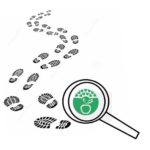 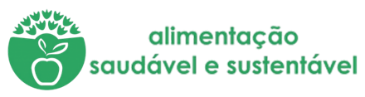 Na minha casa não desperdiçamos alimentos!E agora…Deixa-nos a tua receitaTítulo: Creme de legumesIngredientes: cebola, alho francês, feijão verde, cenouras, batatas, salada russa, grão cozido, brócolos cozidos e azeite.Procedimentos: Fazer um caldo com as cascas lavadas dos legumes. Numa panela fazer um refugado com o azeite, a cebola e alho francês. Adicionar água e juntar a cenoura, as batatas, a salada russa, os brócolos e o grão. Por fim triturar tudo.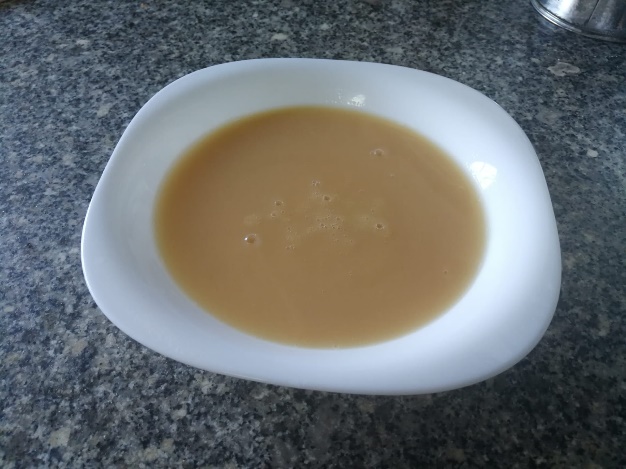 Imagens da receita concluída. 	Título: Arroz de Bacalhau malandrinhoIngredientes: Arroz carolino, tomate, pimento, cebola, bacalhau, azeite, sal.Procedimentos: Fazer um refugado com o azeite, a cebola, o pimento e o tomate. Adicionar água (se tiver a água de cozer o bacalhau junte essa), juntar o arroz e deixar cozer. Por fim, adicionar o bacalhau.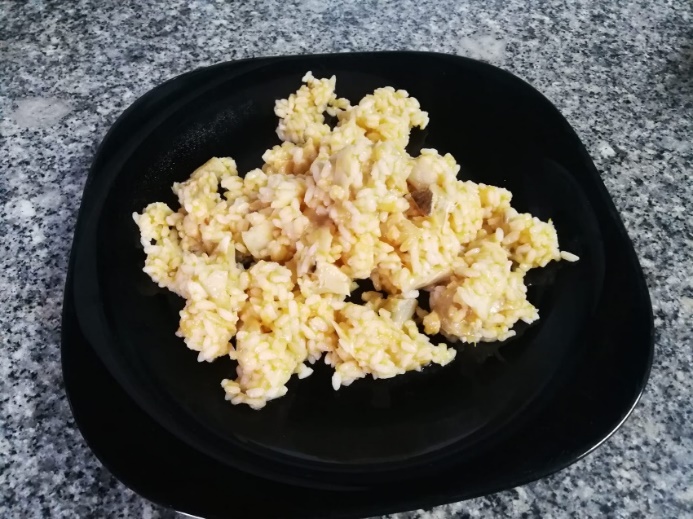 Imagens da receita concluída.	Tabela de registos 	Tabela de registos Dia 1PESO DO DESPERDÍCIO DIA 1Registo em peso de alimentos desperdiçados durante a preparação das refeições (ex: quando preparam uma sopa, pesar o as partes dos legumes descartados, cascas, raízes, etc.)Preparação de refeição: 350gApós a refeição verificar se a mesma foi consumida na sua totalidade. Registo em peso.Após refeição: 200gDia 2PESO DO DESPERDÍCIO DIA 2Registo em peso de alimentos desperdiçados durante a preparação das refeições (ex: quando preparam uma sopa, pesar o as partes dos legumes descartados, cascas, raízes, etc.)Preparação de refeição: 150gApós a refeição verificar se a mesma foi consumida na sua totalidade. Registo em peso.Após refeição: 435gDia 3PESO DO DESPERDÍCIO DIA 3Registo em peso de alimentos desperdiçados durante a preparação das refeições (ex: quando preparam uma sopa, pesar o as partes dos legumes descartados, cascas, raízes, etc.)Preparação de refeição: 200gApós a refeição verificar se a mesma foi consumida na sua totalidade. Registo em peso.Após refeição: 350g